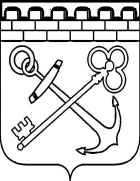 КОМИТЕТ ПО ПЕЧАТИ И СВЯЗЯМ С ОБЩЕСТВЕННОСТЬЮЛЕНИНГРАДСКОЙ ОБЛАСТИПРИКАЗО признании утратившими силу некоторых приказов Комитета по печати и связям с общественностью Ленинградской областиВ целях приведения правовых актов Комитета по печати и связям 
с общественностью Ленинградской области в соответствие с действующим законодательством, приказываю:Признать утратившими силу:приказ Комитета по печати и связям с общественностью Ленинградской области 
от 11.05.2010 № 57 «Об организации работы по предоставлению субсидий для полиграфии Ленинградской области в 2011-2012 годах»;приказ Комитета по печати и связям с общественностью Ленинградской области 
от 12.07.2010 № 62 «Об организации работы по проведению проверок целевого использования субсидий, предоставляемых в целях возмещения затрат 
или недополученных доходов в связи с производством полиграфической продукции, выполнением полиграфических работ (оказанием полиграфических услуг) 
для государственных нужд Ленинградской области, производством и оказанием услуг органам государственной власти Ленинградской области средствами массовой информации Ленинградской области»; приказ Комитета по печати и связям с общественностью Ленинградской области 
от 24.12.2010 № 76 «О внесении изменений в приказ Комитета по печати 
и связям с общественностью от 12 июля 2010 года № 62 «Об организации работы 
по проведению проверок целевого использования субсидий, предоставляемых 
в целях возмещения затрат или недополученных доходов в связи с производством полиграфической продукции, выполнением полиграфических работ (оказанием полиграфических услуг) для государственных нужд Ленинградской области, производством и оказанием услуг органам государственной власти Ленинградской области средствами массовой информации Ленинградской области»;приказ Комитета по печати и связям с общественностью Ленинградской области 
от 15.04.2013 № 8 «Об организации работы по представлению субсидий 
из областного бюджета Ленинградской области в целях возмещения затрат в связи 
с производством полиграфической продукции, выполнением полиграфических работ (оказанием полиграфических услуг) в 2013 году»;приказ Комитета по печати и связям с общественностью Ленинградской области 
от 26.11.2013 № 15 «О внесении изменений в приказ от 15 апреля 2013 года 
№ 8 «Об организации работы по представлению субсидий из областного бюджета Ленинградской области в целях возмещения затрат в связи с производством полиграфической продукции, выполнением полиграфических работ (оказанием полиграфических услуг) в 2013 году»;приказ Комитета по печати и связям с общественностью Ленинградской области 
от 21.01.2014 № 2 «Об организации работы по предоставлению субсидий 
из областного бюджета Ленинградской области в целях возмещения затрат в связи 
с производством полиграфической продукции, выполнением полиграфических работ (оказанием полиграфических услуг) в 2014 году»;приказ Комитета по печати и связям с общественностью Ленинградской области 
от 02.10.2014 № 19 «О внесении изменений в приказ Комитета по печати 
и связям с общественностью Ленинградской области от 21 января 2014 года 
№ 2 «Об организации работы по предоставлению субсидий из областного бюджета Ленинградской области в целях возмещения затрат в связи с производством полиграфической продукции, выполнением полиграфических работ (оказанием полиграфических услуг) в 2014 году»;приказ Комитета по печати и связям с общественностью Ленинградской области 
от 08.12.2014 № 23 «О внесении изменений и дополнений в приказ Комитета по печати 
и связям с общественностью Ленинградской области от 21 января 2014 года 
№ 2 «Об организации работы по предоставлению субсидий из областного бюджета Ленинградской области в целях возмещения затрат в связи с производством полиграфической продукции выполнением полиграфических работ (оказанием полиграфических услуг) в 2014 году»;приказ Комитета по печати и связям с общественностью Ленинградской области 
от 10.03.2015 № 8 «Об организации работы по предоставлению субсидий 
из областного бюджета Ленинградской области в целях возмещения затрат в связи 
с производством полиграфической продукции, выполнением полиграфических работ (оказанием полиграфических услуг) в 2015 году»;приказ Комитета по печати и связям с общественностью Ленинградской области 
от 23.06.2015 № 17 «О порядке проведения ежегодного конкурса молодых журналистов Ленинградской области на соискание премии Губернатора Ленинградской области для поддержки талантливой молодежи»;приказ Комитета по печати и связям с общественностью Ленинградской области 
от 20.07.2015 № 21 «О внесении изменений в приказ Комитета по печати 
и связям с общественностью Ленинградской области от 10 марта 2015 года 
№ 8 «Об организации работы по предоставлению субсидий из областного бюджета Ленинградской области в целях возмещения затрат в связи с производством полиграфической продукции, выполнением полиграфических работ (оказанием полиграфических услуг) в 2015 году»;приказ Комитета по печати и связям с общественностью Ленинградской области 
от 04.10.2016 № 19 «О признании утратившим силу приказа Комитета 
по печати и связям с общественностью Ленинградской области от 15 сентября 2016 года 
№ 17 «О выплате премий победителям конкурса на соискание премий Правительства Ленинградской области в сфере журналистики в 2016 году».Контроль за исполнением настоящего Приказа оставляю за собой.Согласовано:__ апреля 2019 года№ ___Исполняющий обязанностипредседателя Комитета    Д.Б. ФоменкоГлавный специалист сектора правового, финансового обеспечения и государственного заказа__________________________Е.В. ЛеоненкодатаНачальник сектора правового, финансового обеспечения и государственного заказа__________________________К.В. КлимовичдатаНачальник секторамедиапроектов__________________________Л.Б. СмоленскийдатаОтветственный исполнительза подготовку правового акта __________________________И.Н. Орловдата